บันทึกข้อความ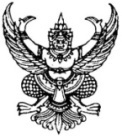 ส่วนราชการ    โรงเรียนลาดยาววิทยาคม  อำเภอลาดยาว จังหวัดนครสวรรค์ที่		                                            วันที่ ........... เดือน..................... พ.ศ. ................เรื่อง  ขออนุมัติเปลี่ยนแปลงงบประมาณดำเนินงานโครงการตามแผนปฏิบัติการ ประจำปีการศึกษา................เรียน  ผู้อำนวยการโรงเรียนลาดยาววิทยาคม         ด้วยข้าพเจ้า................................................ตำแหน่ง.......................ผู้รับผิดชอบโครงการ/กิจกรรม...........................................................................................มีความประสงค์ขออนุมัติเปลี่ยนแปลงงบประมาณดำเนินงานโครงการตามแผนปฏิบัติการ ประจำปีการศึกษา................ เนื่องจาก.........(เหตุผลความจำเป็น)……......................................................................................................................................................................................................................................................จึงขอเปลี่ยนแปลงงบประมาณ ดังนี้รายละเอียดการใช้งบประมาณในโครงการเดิมที่ขอเปลี่ยนแปลงรายละเอียดการใช้งบประมาณที่ขอจัดซื้อ/จัดจ้างใหม่จึงเรียนมาเพื่อโปรดพิจารณา  							ลงชื่อ		         				      (................................................)        				                                    ตำแหน่ง ....................................ความเห็นของรองผู้อำนวยการกลุ่มบริหารงบประมาณ	ความเห็นของผู้อำนวยการโรงเรียน……………………………………………………………			…………………………………………………………...……………………………………………………………			……………………………………………………………ลงชื่อ							ลงชื่อ        (นางนพมาศ  เปฏะพันธ์)			                  (นายไพบูลย์  เขียนประเสริฐ)รองผู้อำนวยการกลุ่มบริหารงบประมาณ   			  ผู้อำนวยการโรงเรียนลาดยาววิทยาคมรายการเดิมงบดำเนินการงบดำเนินการงบดำเนินการรายการเดิมค่าตอบแทนค่าใช้สอยวัสดุรวมทั้งสิ้น .............................................................  ..............................................บาท..............................................บาท..............................................บาทรายการใหม่งบดำเนินการงบดำเนินการงบดำเนินการรายการใหม่ค่าตอบแทนค่าใช้สอยวัสดุรวมทั้งสิ้น .............................................................  ..............................................บาท..............................................บาท..............................................บาท